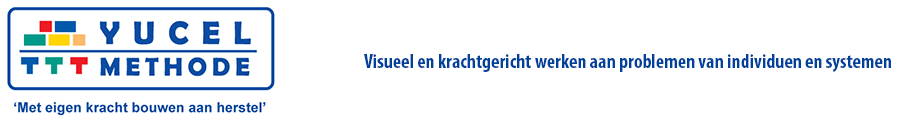                VOGELLANDENEVALUATIEVERSLAG		         1,5-daagse training 08-04 en 03-07-2017Om de trainingen in de Yucelmethode te verbeteren is het krijgen van feedback onmisbaar. Daarom vragen we je de onderstaande vragen te beantwoorden en bij de docent achter te laten.Wat is je algemene indruk van de Yucelmethode?Concreet, tastbaar, tot de kernPositief, prachtige aanvulling in begeleiding,behandelingHeel positief, Erg bruikbaar, laagdrempelig, inzicht gewendEen effectieve laagdrempelige methode die veel bij kan dragen in het proces van de clientYucel Methode is naar mijn ervaring een positief en relaxd manierGoed, steeds weer verassendPositiefDenk je dat je de methode in je werk gaat gebruiken?Ja!!!Jazeker!Zeker, ik pas het veelvuldig toeZeker Zeker!!Doe ik alDat doe ik en blijf ik doenAls je de methode denkt te gaan gebruiken kun je dan iets zeggen over bij wie en wanneer je hem gaat gebruiken?Procesbegeleiding bij herstel en verlies.Bij patienten en partners ervan die te maken hebben met hersenletsel.Heel toepasbaar bij de revalitdatie.Voor allerlei doelgroepen met verschillende problematieken.M.i is de methode voor en groot deel van onze clienten inzetbaarIn mijn werk als maatschappelijk werker.Hoe heb je de training ervaren?Mooie persoonlijk, ervaringsgericht met vakinhoudHelder en goed toe te passenHeel toepasbaar in de revalidatiePostitief, effectief, opbouwendHeel goed en positiefPrimaLeerzaam en praktischHoe beoordeelt u de didactische kwaliteiten van de docent?8,5PrimaGoedPrimaUitstekend!PrimaGoed. Sluit aan bij de groep en onthoud voorbeelden die later weer gebruikt werden.Wat vond je van de opbouw van de training?Helder, stap voor stap en snel toepasbaarGoed programmaPrima en logischGoed, vanuit starten met uitleg door naar de praktische vertaalslagUitstekendOkeGoedWelke onderdelen van de training spraken je het meeste aan?Zelfbouwen naar praktijkgerichtHoe de methode over meerdere sessies in te zettenDe 2e bijeenkomst, reflectie/bewustwording, de 1e bijeenkomst: zelf bouwenGeen specifiek het geheel was goedZelf opbouwen en ervaren hoe het is als cliëntPraktische deel. Eigen inbreng bespreken. Ook eerder Yucel Methode gedaan in de groep.Het oefenen en de tips/adviezen op basis van de eigen ervaringenWelke onderdelen zouden naar jouw mening beter kunnen? Hoe dan?Geen.n.v.t.n.v.t.n.v.t.Wat meer aandacht voor de ik-eco en familie gramIk heb geen onderdelen die verbeterd moeten worden, het was erg vraag gestructureerd.Heb je in de training dingen gemist? Welke?n.v.t.GeenNee Nee NeeNeeIk heb geen dingen gemistHeb je nog andere opmerkingen of suggesties voor ons?Goed om andere reflectiebijeenkomsten te hebben.Ga zo door.Ga zo door.Nee.Nee.Nee. Nee, nogmaals bedankt voor de trainingBedankt voor het invullen!           			  